Celebrating the Richness of God’s GraceProclaiming the Kingdom: beginning in + Please stand if you are ableTo enhance our worship, please turn off all cell phones and electronic devices.Hearing devices are available at the sound booth.Prelude and Silent Prayer               Words of Welcome/Attendance Registration                               Announcements and GreetingLighting of the Advent Candle                                        The Jon Glader FamilyPraise and Worship   (please stand or sit as you wish)Children’s Moment* Children 2 years – 5th grade are invited to go to Sunday School at this time+Hymn #211 vss 1-4                                           O Come, O Come, EmmanuelBible Reading                                                                                 Genesis 3:1-21Message                                                                               God Made GarmentsThe Lord God made garments of skin for Adam and his wife and clothed them.  Genesis 3:21+Hymn #202                                                                          People, Look EastOffering                                         Come, Emmanuel                                 Choir+Offering Response #204                                              Emmanuel, EmmanuelPrayer  +Hymn #213                                             Lift Up Your Heads, Ye Mighty Gates+Benediction                                                                                                                                                                +PostludeThank you for worshiping with us this morning!This Week’s Calendar…Monday, November 28  4 – 6p   Community Meal – Zion Lutheran Church, Chisago City  6:15p   Bell Choir  7:15p   Living Nativity Planning MeetingTuesday, November 29  9:15a   Women’s Bible Study – lounge Wednesday, November 30  5:00p   Family Dinner  5:30p   Children’s Bell Choir  6:00p   Adult Bible Study – lounge  7:00p   Choir  8:15p   Worship TeamThursday, December 1  6:00p   Decorating the churchFriday, December 2  2:30p   Club RockSaturday, December 3Next Sunday, December 4   2nd Sunday of Advent  9:00a   Worship / Sunday School                    Message based on Matthew 3:1-1210:15a   Fellowship10:30a   Intercessory Prayer – chapel  2:00 – 6:00p   Christmas Open House at Dan & Laurie’s homeLast week’s offering: $3,286		Budgeted Weekly: $3,618Monthly giving (Nov): $8,946		Budgeted Monthly: $15,679Attendance last Sunday: 96Carpet Project Giving (Phase Two): $9,516    Goal: $23,500Carpet Project: If you would like to make a contribution, please make your check out to First UMC, marking “carpet project” in the memo. Children at First‘Worship Bags’ are in the foyer for children to borrowA Nursery for babies and toddlers is available every SundayPlease Pray For: Cole Anderson; Doris Brand; Jim McDermott;The Family of Steve Hernick; Roxy Bahn; Sandy DanielsonHere’s What’s Happening…Fellowship: Join us for coffee & treats in the fellowship hall following the service.Our Mission Focus this month: Operation Christmas ChildFor over 20 years, Samaritan’s Purse has  delivered shoebox gifts packed by caring people like you to hurting children around the world. “Every shoebox offers an opportunity to share the Good News of Jesus Christ with a hurting child.” states Franklin Graham, President, Samaritan’s Purse. Offering…please use the envelope provided, making your check out to First UMC marking “Missions” in the memo. This will allow us to record your giving for IRS purposes, allow FUMC to develop a “total missions giving” record and allow you to contribute to a cause without getting on another solicitation mailing list.Women’s Tuesday Bible Study: A three week Advent Study will begin Nov. 29th at 9:15 a.m. Title ~ Celebrating the Colors of Christmas. All women are welcome! No study Dec. 20 and Dec. 27.Foundation Board: As you may know, the Foundation Board manages funds which are used to provide student scholarships and other church related activities. Currently, there is an opening on the Board that we would like to fill by January 15, 2017. The Board meets four times a year, often after Sunday church services. No experience or expertise is required, just a desire to serve your church and the Lord. See Donn Arnold if you need more details and/or have an interest in filling this opening.We ALL need SOCKS AND UNDERWEAR!: This holiday season we will collect socks and underwear for Family Pathways to distribute. It’s the gift everyone needs, but it is rarely hoped for. We are collecting all sizes and types of socks and underwear…diapers, too! Online Bill Pay…do you use your computer to pay your bills on-line? If you do, you may want to send your church offering/pledge through the same on-line bill pay service. You can set up an automatic payment plan or a one time contribution. Please see Greg Oien or Scott Lecy if you have any questions.Salvation Army Bell Ringing: Sign up on the bulletin board to ring the bell at Brinks on Sat., Dec. 10, 9a – 5p.End of year giving: Sunday, Dec. 25, will be the last day financial contributions will be received and posted against 2016. Any contributions received after that date will be posted as 2017 contributions. If you have any questions, please contact Linda Ploog, 651-257-3323.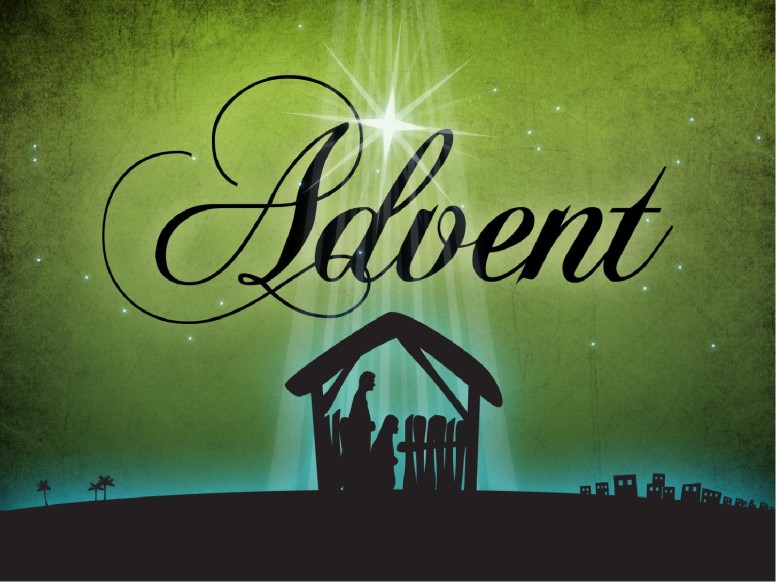 First United Methodist ChurchPhone: 651.257.4306Email:  firstmethodist@usfamily.netwww.lindstrommethodist.orgNovember 27, 2016  9:00 a.m.                                      